Stargard, dnia 01.07.2019 r.KOMUNIKATW związku z trwającym postępowaniem o udzielenie zamówienia publicznego pod nazwą:„Dostawę i montaż zestawu zabawowego 
na plac zabaw w Parku Chrobrego w Stargardzie”Zamawiający informuje, iż celem zadania jest remont i odtworzenie zniszczonego urządzenia zabawowego na istniejącym placu zabaw w Parku Chrobrego w Stargardzie.Jednocześnie Zamawiający odpowiada na pytanie wykonawcy:„W dokumentacji przetargowej Zamawiający odniósł się do równoważności proponowanych urządzeń.Czy urządzenie prezentowane poniżej będzie uznane jako równoważne urządzeniu z dokumentacji przetargowej występujące pod nazwą ‘’Zestaw zabawowy poglądowy’’? „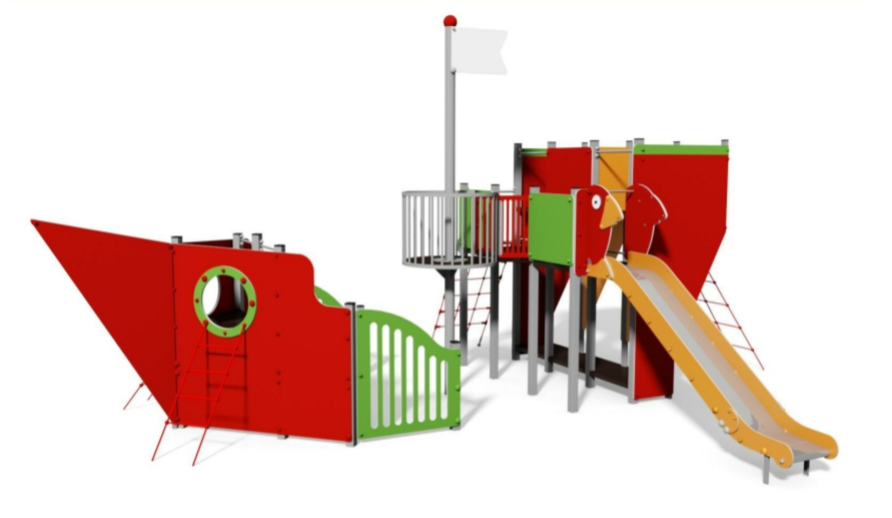 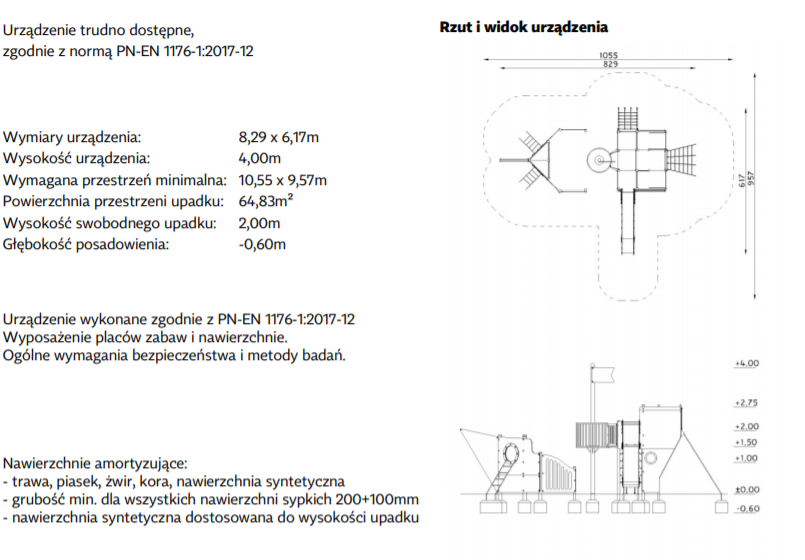 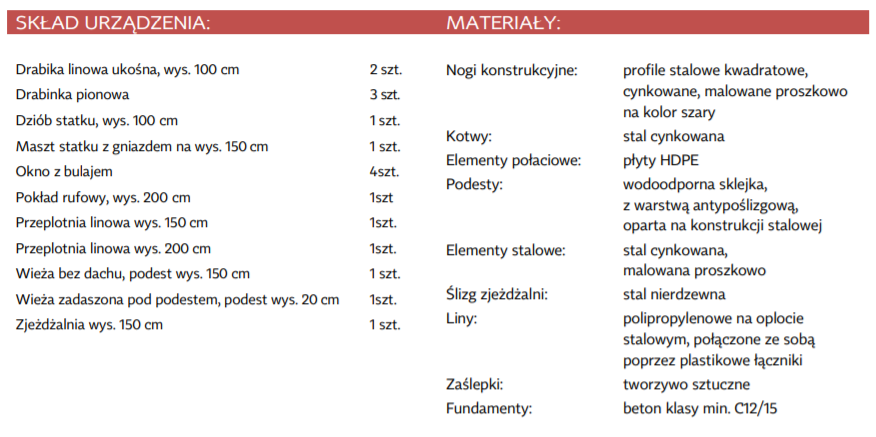 Odpowiadając na pytanie Wykonawcy informuje, że akceptuje zaproponowane urządzenie i uznaje je za równoważne.